В соответствии с Федеральным законом от 06.03.2006 № 35-ФЗ «О противодействии терроризму», Федеральным законом от 06.10.2003 № 131-ФЗ «Об общих принципах организации местного самоуправления в Российской Федерации», Постановлением Правительства Российской Федерации от 25.03.2015 № 272 «Об утверждении требований к антитеррористической защищенности мест массового пребывания людей и объектов (территорий), подлежащих обязательной охране войсками национальной гвардии Российской Федерации, и форм паспортов безопасности таких мест и объектов (территорий)», Постановлением Правительства Российской Федерации от 19.10.2017 № 1273 «Об утверждении требований к антитеррористической защищенности торговых объектов (территорий) и формы паспорта безопасности торгового объекта (территории)» постановляю: Внести в постановление администрации муниципального образования Соль-Илецкий городской округ Оренбургской области от 02.08.2016  № 2310-п «Об утверждении перечня мест массового пребывания людей на территории  муниципального образования Соль-Илецкий городской округ Оренбургской области» (в редакции  постановлений от 15.06.2017 № 1674-п, от 01.12.2017 № 3118-п, 07.05.2018  № 1016-п, от 18.07.2018 №1575-п, от 22.11.2018 № 2602-п, от 27.08.2019 № 1768-п, от 26.11.2020 № 4131-п)  согласно приложению к настоящему постановлению следующее изменение:  Приложение к постановлению изложить в новой редакции согласно приложению к настоящему постановлению.Контроль  за  исполнением настоящего постановления возложить на заместителя главы администрации Соль-Илецкого городского округа по работе с территориальными отделами – руководителя аппарата                            Н.А. Першина. Постановление вступает в силу со дня его подписания и подлежит размещению на официальном сайте администрации муниципального образования Соль-Илецкий городской округ Оренбургской области.Разослано: организационный отдел, членам межведомственной комиссии по обследованию мест массового пребывания людей.Перечень мест массового пребывания людей на территории муниципального образования Соль-Илецкий городской округ Оренбургской области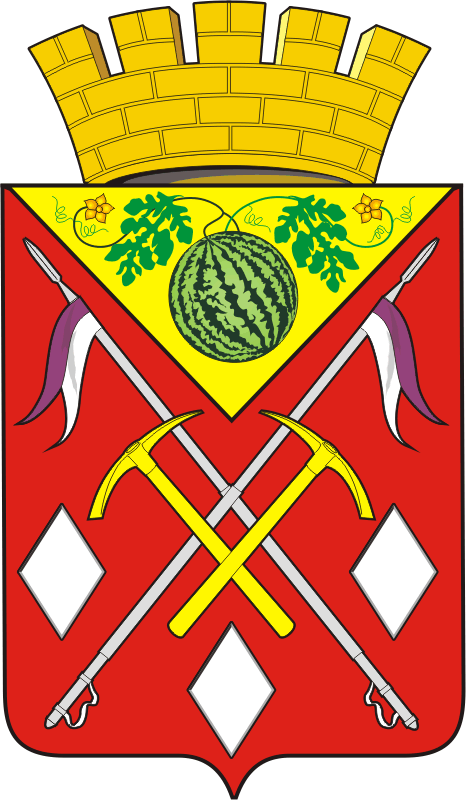 АДМИНИСТРАЦИЯМУНИЦИПАЛЬНОГО ОБРАЗОВАНИЯСОЛЬ-ИЛЕЦКИЙГОРОДСКОЙ ОКРУГОРЕНБУРГСКОЙ ОБЛАСТИПОСТАНОВЛЕНИЕ16.11.2023 № 2479-пО внесении изменений в постановление администрации  муниципального образования Соль-Илецкий городской округ Оренбургской области от 02.08.2016 № 2310-п «Об утверждении перечня мест массового пребывания людей на территории муниципального образования Соль-Илецкий городской округ Оренбургской области»О внесении изменений в постановление администрации  муниципального образования Соль-Илецкий городской округ Оренбургской области от 02.08.2016 № 2310-п «Об утверждении перечня мест массового пребывания людей на территории муниципального образования Соль-Илецкий городской округ Оренбургской области»Глава муниципального образованияСоль-Илецкий городской округ       В.И. ДубровинПриложениек постановлению администрации муниципального образования Соль-Илецкий городской округ Оренбургской областиот 16.11.2023 № 2479-пПриложениек постановлению администрации Соль-Илецкого городского округа Оренбургской областиот 02.08.2016  № 2310- п№Наименование объектаАдрес (юридический адрес/адрес фактического размещения)ООО «Солёные озера»Оренбургская область, г. Соль-Илецк, ул. Советская,1Парк «им. Персиянова»Оренбургская область, г. Соль-Илецк, ул. Персиянова,40 «П»Парк «Горняков»Оренбургская обл., г. Соль-Илецк,  ул. Володарского, 113 «П»Сквер «им. Ленина»Оренбургская обл., г. Соль-Илецк,             ул. Калинина, 10 «С»